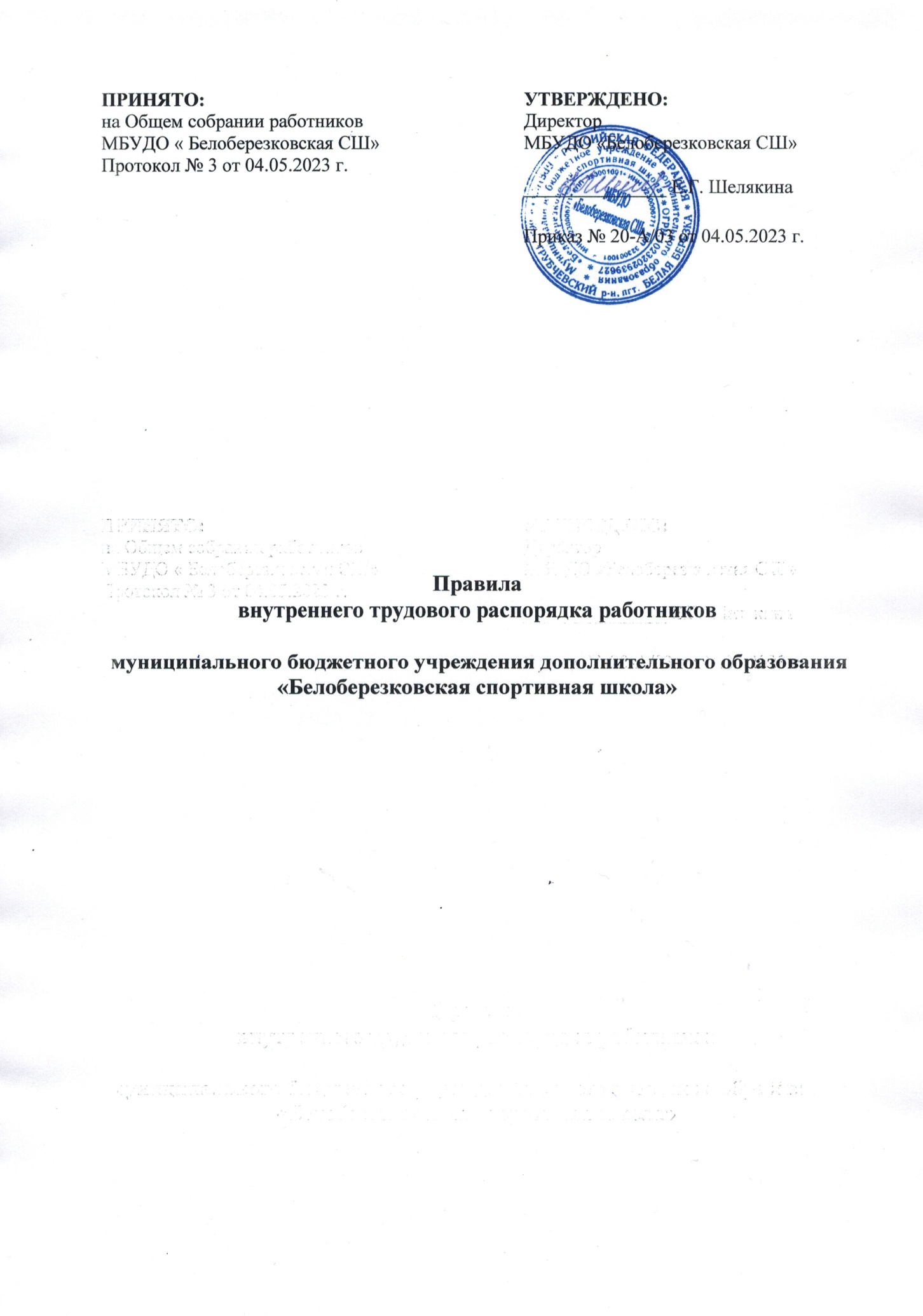 1. Общие положения 1.1. Настоящие Правила внутреннего трудового распорядка (далее - Правила) разработаны в соответствии с Трудовым Кодексом Российской Федерации,  Федеральным законом № 273-ФЗ от 29.12.2012г "Об образовании в Российской Федерации" с изменениями на 29 декабря 2022 года, Приказом Министерства Здравоохранения Российской Федерации от 28 января . N 29н «Об утверждении порядка проведения обязательных предварительных и периодических медицинских осмотров работников…», Приказом Министерства здравоохранения Российской Федерации от 20 мая 2022 года №342н «Об утверждении порядка прохождения обязательного психиатрического освидетельствования работниками, осуществляющими отдельные виды деятельности, его периодичности, а также видов деятельности, при осуществлении которых проводится психиатрическое освидетельствование», Постановлением Правительства РФ № 466 от 14.05.2015г «О ежегодных основных удлиненных оплачиваемых отпусках" с изменениями от 7 апреля 2017г, СП 2.4.3648-20 "Санитарно-эпидемиологические требования к организациям воспитания и обучения, отдыха и оздоровления детей и молодежи" и иными нормативно-правовыми актами, Гражданским кодексом Российской Федерации, Уставом образовательного учреждения. Правила утверждены в соответствии со статьей 190 ТК Российской Федерации.1.2. Данные Правила регламентируют порядок приёма, отказа в приеме на работу, перевода, отстранения и увольнения работников спортивной школы, основные права, обязанности и ответственность сторон трудового договора, режим работы и время отдыха, оплату труда, применяемые к работникам меры поощрения и взыскания, а также другие вопросы регулирования трудовых отношений.1.3. Настоящие Правила способствуют эффективной организации работы трудового коллектива образовательного учреждения, рациональному использованию рабочего времени, повышению качества и эффективности труда работников, укреплению трудовой дисциплины.1.4. Данный локальный нормативный акт является приложением к Коллективному договору образовательного учреждения.1.5. Правила внутреннего трудового распорядка утверждает директор с учётом мнения Общего собрания трудового коллектива.1.6. Ответственность за соблюдение настоящих Правил едины для всех членов трудового коллектива  образовательного учреждения.2. Порядок приема, отказа в приеме на работу, перевода, отстранения и увольнения работников ОУ2.1. Порядок приема на работу2.1.1. Работники реализуют свое право на труд путем заключения трудового договора о работе в данном  образовательном учреждении.2.1.2. Трудовой договор заключается в письменной форме (ст.57 ТК РФ) путем составления и подписания сторонами единого правового документа, отражающего их согласованную волю по всем существенным условиям труда работника. Один экземпляр трудового договора хранится в образовательном учреждении, другой - у работника.2.1.3. При приеме на работу заключение срочного трудового договора допускается только в случаях, предусмотренных статьями 58 и 59 Трудового кодекса Российской Федерации.2.1.4. При приеме на работу сотрудник обязан предъявить администрации ОУ (согласно статьи 65 ТК РФ):паспорт или иной документ, удостоверяющий личность;трудовую книжку и (или) сведения о трудовой деятельности, за исключением случаев, если трудовой договор заключается впервые. Впервые принятым на работу сотрудникам не оформляются трудовые книжки в бумажном варианте (с 2021 года). Сведения об их трудовой деятельности вносятся в базу ПФР в электронном виде (ст.66.1 ТК РФ). Лица, имеющие бумажную трудовую по состоянию на 01.01.2021 года, вправе потребовать от работодателя, чтобы ее приняли и продолжали заполнять в соответствии со ст.66 ТК РФ.документ, подтверждающий регистрацию в системе индивидуального (персонифицированного) учета, в том числе в форме электронного документа;документ воинского учета - для военнообязанных и лиц, подлежащих призыву на военную службу;документ об образовании и (или) о квалификации или наличии специальных знаний - при поступлении на работу, требующую специальных знаний или специальной подготовки;справку о наличии (отсутствии) судимости и (или) факта уголовного преследования либо о прекращении уголовного преследования по реабилитирующим основаниям, выданную в порядке и по форме, которые устанавливаются федеральным органом исполнительной власти, осуществляющим функции по выработке и реализации государственной политики и нормативно-правовому регулированию в сфере внутренних дел, - при поступлении на работу, связанную с деятельностью, к осуществлению которой в соответствии с Трудовым Кодексом, иным федеральным законом не допускаются лица, имеющие или имевшие судимость, подвергающиеся или подвергавшиеся уголовному преследованию;справку о том, является или не является лицо подвергнутым административному наказанию за потребление наркотических средств или психотропных веществ без назначения врача либо новых потенциально опасных психоактивных веществ, которая выдана в порядке и по форме, которые устанавливаются федеральным органом исполнительной власти, осуществляющим функции по выработке и реализации государственной политики и нормативно-правовому регулированию в сфере внутренних дел, - при поступлении на работу, связанную с деятельностью, к осуществлению которой в соответствии с федеральными законами не допускаются лица, подвергнутые административному наказанию за потребление наркотических средств или психотропных веществ без назначения врача либо новых потенциально опасных психоактивных веществ, до окончания срока, в течение которого лицо считается подвергнутым административному наказанию;медицинское заключение о прохождении обязательного психиатрического освидетельствования (Приказ от 20 мая 2022 года №342н); заключение о предварительном медицинском осмотре (статья 48 пункт 9 Федерального закона № 273-ФЗ от 29.12.2012г "Об образовании в Российской Федерации"). При проведении предварительного осмотра работника (лица, поступающего на работу) учитываются результаты ранее проведенных (не позднее одного года) предварительного или периодического осмотра, диспансеризации, иных медицинских осмотров, подтвержденных медицинскими документами, в том числе полученных путем электронного обмена между медицинскими организациями, за исключением случаев выявления у него симптомов и синдромов заболеваний, свидетельствующих о наличии медицинских показаний для повторного проведения исследований либо иных медицинских мероприятий в рамках предварительного или периодического осмотра. Медицинские организации, проводящие предварительные или периодические осмотры, вправе получать необходимую информацию о состоянии здоровья работника или лица, поступающего на работу, с использованием медицинской информационной системы из медицинской организации, к которой работник прикреплен для медицинского обслуживания. Лицо, поступающее на работу, вправе предоставить выписку из медицинской карты пациента, получающего медицинскую помощь в амбулаторных условиях (медицинскую карту), медицинской организации, к которой он прикреплен для медицинского обслуживания, с результатами диспансеризации (при наличии);идентификационный номер налогоплательщика (ИНН);полис обязательного (добровольного) медицинского страхования;справку из учебного заведения о прохождении обучения (для лиц, обучающихся по образовательным программам высшего образования).2.1.5. Лица, принимаемые на работу в ОУ, требующую специальных знаний (педагогические, медицинские) в соответствии с ТКХ (требованиями) или с Единым тарифно-квалификационным справочником, утвержденными Профессиональными стандартами обязаны предъявить документы, подтверждающие образовательный уровень и профессиональную подготовку. 2.1.5.1. Право на занятие педагогической деятельностью имеют лица имеющие среднее профессиональное или высшее образование и отвечающие квалификационным требованиям, указанным в квалификационных справочниках, и (или) профессиональным стандартам, если иное не установлено Федеральным законом «Об образовании в Российской Федерации» от 29.12.2012 №273-ФЗ.2.1.5.2. К занятию педагогической деятельностью по дополнительным общеобразовательным программам допускаются лица, обучающиеся по образовательным программам высшего образования по специальностям и направлениям подготовки, соответствующим направленности дополнительных общеобразовательных программ, и успешно прошедшие промежуточную аттестацию не менее чем за два года обучения. Соответствие образовательной программы высшего образования направленности дополнительной общеобразовательной программы определяется работодателем.2.1.5.3. К занятию педагогической деятельностью в государственных и муниципальных  образовательных учреждениях не допускаются иностранные агенты.2.1.6. Прием на работу в  образовательное учреждение без предъявления перечисленных документов не допускается. Вместе с тем администрация спортивной школы не вправе требовать от работника предъявления документов, помимо предусмотренных законодательством, например, характеристики с прежнего места работы, справки о жилищных условиях и т.д.2.1.7. Прием на работу оформляется приказом директора спортивной школы, изданным на основании заключенного трудового договора. Содержание приказа должно соответствовать условиям заключенного трудового договора. Приказ о приеме на работу объявляется работнику под роспись в трехдневный срок со дня фактического начала работы. По требованию работника директор спортивной школы обязан выдать ему надлежаще заверенную копию указанного приказа.2.1.8. При приеме на работу (до подписания трудового договора) директор спортивной школы обязан ознакомить работника под роспись с настоящими Правилами, Уставом, должностной инструкцией, инструкциями по охране труда и пожарной безопасности, иными локальными нормативными актами, непосредственно связанными с трудовой деятельностью работника, коллективным договором.2.1.9. При заключении трудового договора в нем по соглашению сторон может быть предусмотрено условие об испытании работника в целях проверки его соответствия поручаемой работе. Отсутствие в трудовом договоре условия об испытании означает, что работник принят на работу без испытания. В период испытания на работника распространяются положения трудового законодательства и иных нормативных правовых актов, содержащих нормы трудового права, коллективного договора, соглашений, локальных нормативных актов.Испытание при приеме на работу не устанавливается для:беременных женщин и женщин, имеющих детей в возрасте до полутора лет;лиц, получивших среднее профессиональное образование или высшее образование по имеющим государственную аккредитацию образовательным программам и впервые поступающих на работу по полученной специальности в течение одного года со дня получения профессионального образования соответствующего уровня;лиц, приглашенных на работу в порядке перевода от другого работодателя по согласованию между работодателями;лиц, которым не исполнилось 18 лет;иных лиц в случаях, предусмотренных ТК РФ, иными федеральными законами, коллективным договором.2.1.10. Срок испытания не может превышать трех месяцев, а для заместителя  директора спортивной школы, главного бухгалтера, руководителей филиалов и иных обособленных структурных подразделений учреждения - шести месяцев, если иное не установлено федеральным законом. При заключении трудового договора на срок от двух до шести месяцев испытание не может превышать двух недель. В срок испытания не засчитываются период временной нетрудоспособности работника и другие периоды, когда он фактически отсутствовал на работе.2.1.11. При неудовлетворительном результате испытания директором спортивной школы имеет право до истечения срока испытания расторгнуть трудовой договор с работником, предупредив его об этом в письменной форме не позднее, чем за три дня с указанием причин, послуживших основанием для признания этого работника не выдержавшим испытание. Решение работодателя работник имеет право обжаловать в суд. При неудовлетворительном результате испытания расторжение трудового договора производится без учета мнения соответствующего профсоюзного органа и без выплаты выходного пособия.2.1.12. Если срок испытания истек, а работник продолжает работу, то он считается выдержавшим испытание и последующее расторжение трудового договора допускается только на общих основаниях. Если в период испытания работник придет к выводу, что предложенная ему работа не является для него подходящей, то он имеет право расторгнуть трудовой договор по собственному желанию, предупредив об этом директора спортивной школы в письменной форме за три дня.2.1.13. Трудовой договор вступает в силу со дня его подписания работником и директором спортивной школы. Работник обязан приступить к исполнению трудовых обязанностей со дня, определенного трудовым договором. Если в трудовом договоре не определен день начала работы, то работник должен приступить к работе на следующий рабочий день после вступления договора в силу. Если работник не приступил к работе в день начала работы, то работодатель имеет право аннулировать трудовой договор. Аннулированный трудовой договор считается незаключенным.2.1.14. Трудовая книжка установленного образца является основным документом о трудовой деятельности и трудовом стаже работника (ст.66 ТК РФ). На всех работников ОУ, проработавших более 5 дней и в случае, когда работа в данном образовательном учреждении является основной, оформляется трудовая книжка в соответствии с требованиями Инструкции по заполнению трудовых книжек.2.1.15. В трудовую книжку вносятся сведения о работнике, выполняемой им работе, переводах на другую постоянную работу и об увольнении работника, а также основания прекращения трудового договора и сведения о награждениях за успехи в работе. Сведения о взысканиях в трудовую книжку не вносятся, за исключением случаев, когда дисциплинарным взысканием является увольнение. По желанию работника сведения о работе по совместительству вносятся в трудовую книжку по месту основной работы на основании документа, подтверждающего работу по совместительству.2.1.16. Оформление трудовой книжки работнику осуществляется работодателем в присутствии работника не позднее недельного срока со дня приема на работу.  Все записи о выполняемой работе, переводе на другую постоянную работу, квалификации, увольнении, а также о награждении вносятся в трудовую книжку на основании соответствующего приказа директора не позднее недельного срока, а при увольнении - в день увольнения и должны точно соответствовать тексту приказа.2.1.17. С каждой вносимой в трудовую книжку записью о выполняемой работе, переводе на другую постоянную работу и увольнении директор спортивной школы обязан ознакомить ее владельца под роспись в его личной карточке, в которой повторяется запись, внесенная в трудовую книжку.2.1.18. Работодатель также формирует в электронном виде основную информацию о трудовой деятельности и трудовом стаже каждого работника (далее - сведения о трудовой деятельности) и представляет ее в порядке, установленном законодательством Российской Федерации об индивидуальном (персонифицированном) учете в системе обязательного пенсионного страхования, для хранения в информационных ресурсах Пенсионного фонда Российской Федерации.2.1.19. В сведения о трудовой деятельности включаются информация о работнике, месте его работы, его трудовой функции, переводах работника на другую постоянную работу, об увольнении работника с указанием основания и причины прекращения трудового договора, другая предусмотренная Трудовым Кодексом Российской Федерации (далее – Кодекс), иным федеральным законом информация.2.1.20. В случаях, установленных Кодексом, при заключении трудового договора лицо, поступающее на работу, предъявляет работодателю сведения о трудовой деятельности вместе с трудовой книжкой или взамен ее. Сведения о трудовой деятельности могут использоваться также для исчисления трудового стажа работника, внесения записей в его трудовую книжку (в случаях, если в соответствии с Кодексом, иным федеральным законом на работника ведется трудовая книжка) и осуществления других целей в соответствии с законами и иными нормативными правовыми актами Российской Федерации.2.1.21. Лицо, имеющее стаж работы по трудовому договору, может получать сведения о трудовой деятельности:у работодателя по последнему месту работы (за период работы у данного работодателя) на бумажном носителе, заверенные надлежащим образом, или в форме электронного документа, подписанного усиленной квалифицированной электронной подписью (при ее наличии у работодателя);в многофункциональном центре предоставления государственных и муниципальных услуг на бумажном носителе, заверенные надлежащим образом;в Пенсионном фонде Российской Федерации на бумажном носителе, заверенные надлежащим образом, или в форме электронного документа, подписанного усиленной квалифицированной электронной подписью;с использованием единого портала государственных и муниципальных услуг в форме электронного документа, подписанного усиленной квалифицированной электронной подписью.2.1.22. Работодатель обязан предоставить работнику (за исключением случаев, если в соответствии с Кодексом, или иным федеральным законом на работника ведется трудовая книжка) сведения о трудовой деятельности за период работы у данного работодателя способом, указанным в заявлении работника (на бумажном носителе, заверенные надлежащим образом, или в форме электронного документа, подписанного усиленной квалифицированной электронной подписью (при ее наличии у работодателя), поданном в письменной форме или направленном в порядке, установленном работодателем, по адресу электронной почты работодателя:в период работы не позднее трех рабочих дней со дня подачи этого заявления;при увольнении в день прекращения трудового договора.2.1.23. В случае выявления работником неверной или неполной информации в сведениях о трудовой деятельности, представленных работодателем для хранения в информационных ресурсах Пенсионного фонда Российской Федерации, работодатель по письменному заявлению работника обязан исправить или дополнить сведения о трудовой деятельности и представить их в порядке, установленном законодательством Российской Федерации об индивидуальном (персонифицированном) учете в системе обязательного пенсионного страхования, для хранения в информационных ресурсах Пенсионного фонда Российской Федерации.2.1.24. Трудовые книжки работников хранятся в образовательном учреждении как документы строгой отчетности. Трудовая книжка и личное дело директора спортивной школы хранится в органах управления образованием.2.1.25. На каждого работника  спортивной школы ведется личное дело, состоящее из заверенной копии приказа о приеме на работу, копии документа об образовании и профессиональной подготовке, медицинского заключения об отсутствии противопоказаний к работе в организации, осуществляющей образовательную деятельность, документов, предъявляемых при приеме на работу вместо трудовой книжки, аттестационного листа (для педагогических работников). Здесь же хранится один экземпляр письменного трудового договора. 2.1.26.Директор спортивной школы вправе предложить работнику заполнить листок по учету кадров, автобиографию для приобщения к личному делу, вклеить фотографию в личное дело.2.1.27. Личное дело работника хранится в учреждении, в том числе и после увольнения, до 50 лет.2.2. Отказ в приеме на работу2.2.1. Не допускается необоснованный отказ в заключении трудового договора. Какое бы то ни было прямое или косвенное ограничение прав или установление прямых или косвенных преимуществ при заключении трудового договора в зависимости от пола, расы, цвета кожи, национальности, языка, происхождения, имущественного, семейного, социального и должностного положения, возраста, места жительства (в том числе наличия или отсутствия регистрации по месту жительства или пребывания), отношения к религии, убеждений, принадлежности или непринадлежности к общественным объединениям или каким-либо социальным группам, а также других обстоятельств, не связанных с деловыми качествами работников, не допускается, за исключением случаев, в которых право или обязанность устанавливать такие ограничения или преимущества предусмотрены федеральными законами.2.2.2. К педагогической деятельности допускаются лица, имеющие среднее профессиональное или высшее образование и отвечающие квалификационным требованиям, указанным в квалификационных справочниках, и (или) профессиональных стандартах.2.2.3. К педагогической деятельности не допускаются лица:а) лишенные права заниматься педагогической деятельностью в соответствии с вступившим в законную силу приговором суда;б) имеющие или имевшие судимость, подвергавшиеся уголовному преследованию (за исключением лиц, уголовное преследование в отношении которых прекращено по реабилитирующим основаниям) за преступления против жизни и здоровья, свободы, чести и достоинства личности (за исключением незаконной госпитализации в медицинскую организацию, оказывающую психиатрическую помощь в стационарных условиях, и клеветы), половой неприкосновенности и половой свободы личности, против семьи и несовершеннолетних, здоровья населения и общественной нравственности, основ конституционного строя и безопасности государства, мира и безопасности человечества, а также против общественной безопасности, за исключением случаев, предусмотренных пунктом 2.2.4. настоящих Правил;в) имеющие неснятую или непогашенную судимость за иные умышленные тяжкие и особо тяжкие преступления, не указанные в пункте б);г) признанные недееспособными в установленном федеральным законом порядке;д) имеющие заболевания, предусмотренные перечнем, утверждаемым федеральным органом исполнительной власти, осуществляющим функции по выработке государственной политики и нормативно-правовому регулированию в области здравоохранения.2.2.4. Лица из числа указанных в пункте б), имевшие судимость за совершение преступлений небольшой тяжести и преступлений средней тяжести против жизни и здоровья, свободы, чести и достоинства личности (за исключением незаконной госпитализации в медицинскую организацию, оказывающую психиатрическую помощь в стационарных условиях, и клеветы), семьи и несовершеннолетних, здоровья населения и общественной нравственности, основ конституционного строя и безопасности государства, мира и безопасности человечества, а также против общественной безопасности, и лица, уголовное преследование в отношении которых по обвинению в совершении этих преступлений прекращено по нереабилитирующим основаниям, могут быть допущены к педагогической деятельности при наличии решения комиссии по делам несовершеннолетних и защите их прав, созданной высшим исполнительным органом государственной власти субъекта Российской Федерации, о допуске их к педагогической деятельности.2.2.5. Запрещается отказывать в заключении трудового договора женщинам по мотивам, связанным с беременностью или наличием детей.2.2.6. Запрещается отказывать в заключении трудового договора работникам, приглашенным в письменной форме на работу в порядке перевода от другого работодателя, в течение одного месяца со дня увольнения с прежнего места работы.2.2.7. По письменному требованию лица, которому отказано в заключении трудового договора, директор спортивной школы обязан сообщить причину отказа в письменной форме в срок не позднее чем в течение семи рабочих дней со дня предъявления такого требования. Отказ в заключении трудового договора может быть обжалован в судебном порядке.2.3. Перевод работника на другую работу2.3.1. Изменение определенных сторонами условий трудового договора, в том числе перевод на другую работу, допускается только по соглашению сторон трудового договора, за исключением случаев, предусмотренных Трудовым Кодексом РФ. Соглашение об изменении определенных сторонами условий трудового договора заключается в письменной форме.2.3.2. Перевод на другую работу - постоянное или временное изменение трудовой функции работника при продолжении работы у того же работодателя. Перевод на другую работу допускается только с письменного согласия работника, за исключением случаев, предусмотренных частями второй и третьей статьи 72.2 ТК РФ.2.3.3. По письменной просьбе работника или с его письменного согласия может быть осуществлен перевод работника на постоянную работу к другому работодателю. При этом трудовой договор по прежнему месту работы прекращается (пункт 5 части 1 статьи 77 ТК Российской Федерации).2.3.4. Запрещается переводить и перемещать работника на работу, противопоказанную ему по состоянию здоровья.2.3.5. По соглашению сторон, заключаемому в письменной форме, работник может быть временно переведен на другую работу в том же ОУ на срок до одного года, а в случае, когда такой перевод осуществляется для замещения временно отсутствующего работника, за которым в соответствии с законом сохраняется место работы, - до выхода этого работника на работу. Если по окончании срока перевода прежняя работа работнику не предоставлена, а он не потребовал ее предоставления и продолжает работать, то условие соглашения о временном характере перевода утрачивает силу и перевод считается постоянным.2.3.6. Работника, нуждающегося в переводе на другую работу в соответствии с медицинским заключением, выданным в порядке, установленном федеральными законами и иными нормативными правовыми актами Российской Федерации, с его письменного согласия работодатель обязан перевести на другую имеющуюся у работодателя работу, не противопоказанную работнику по состоянию здоровья.2.3.7. В случае катастрофы природного или техногенного характера, производственной аварии, несчастного случая на производстве, пожара, наводнения, землетрясения, эпидемии или эпизоотии и в любых исключительных случаях, ставящих под угрозу жизнь или нормальные жизненные условия всего населения или его части, работник может быть временно переведен по инициативе директора спортивной школы на дистанционную работу на период наличия указанных обстоятельств (случаев). Временный перевод работника на дистанционную работу по инициативе директора спортивной школы также может быть осуществлен в случае принятия соответствующего решения органом государственной власти и (или) органом местного самоуправления.2.3.8. Согласие работника на такой перевод не требуется. При этом директор спортивной школы обеспечивает работника, временно переведенного на дистанционную работу по инициативе работодателя, необходимыми для выполнения этим работником трудовой функции дистанционно оборудованием, программно-техническими средствами, средствами защиты информации и иными средствами либо выплачивает дистанционному работнику компенсацию за использование принадлежащих ему или арендованных им оборудования, программно-технических средств, средств защиты информации и иных средств, возмещает расходы, связанные с их использованием, а также возмещает дистанционному работнику другие расходы, связанные с выполнением трудовой функции дистанционно. При необходимости работодатель проводит обучение работника применению оборудования, программно-технических средств, средств защиты информации и иных средств, рекомендованных или предоставленных работодателем.2.3.9. Работодатель с учетом мнения выборного органа первичной профсоюзной организации принимает локальный нормативный акт о временном переводе работников на дистанционную работу, содержащий:указание на обстоятельство (случай) из числа указанных в части первой настоящей статьи, послужившее основанием для принятия работодателем решения о временном переводе работников на дистанционную работу;список работников, временно переводимых на дистанционную работу;срок, на который работники временно переводятся на дистанционную работу (но не более чем на период наличия обстоятельства (случая), послужившего основанием для принятия работодателем решения о временном переводе работников на дистанционную работу);порядок обеспечения работников, временно переводимых на дистанционную работу, за счет средств работодателя необходимыми для выполнения ими трудовой функции дистанционно оборудованием, программно-техническими средствами, средствами защиты информации и иными средствами, порядок выплаты дистанционным работникам компенсации за использование принадлежащего им или арендованного ими оборудования, программно-технических средств, средств защиты информации и иных средствами, порядок выплаты дистанционным работникам компенсации за использование принадлежащего им или арендованного ими оборудования, программно-технических средств, средств защиты информации и иных средств и возмещения расходов, связанных с их использованием, а также порядок возмещения дистанционным работникам других расходов, связанных с выполнением трудовой функции дистанционно;порядок организации труда работников, временно переводимых на дистанционную работу (в том числе режим рабочего времени, включая определение периодов времени, в течение которых осуществляется взаимодействие работника и работодателя (в пределах рабочего времени, установленного правилами внутреннего трудового распорядка или трудовым договором), порядок и способ взаимодействия работника с работодателем (при условии, что такие порядок и способ взаимодействия позволяют достоверно определить лицо, отправившее сообщение, данные и другую информацию), порядок и сроки представления работниками работодателю отчетов о выполненной работе);иные положения, связанные с организацией труда работников, временно переводимых на дистанционную работу.2.3.10. Работник, временно переводимый на дистанционную работу, должен быть ознакомлен с локальным нормативным актом способом, позволяющим достоверно подтвердить получение работником такого локального нормативного акта.2.3.11. При временном переводе на дистанционную работу по инициативе работодателя внесение изменений в трудовой договор с работником не требуется. 2.3.12. По окончании срока такого перевода (но не позднее окончания периода наличия обстоятельства (случая), послужившего основанием для принятия работодателем решения о временном переводе работников на дистанционную работу) работодатель обязан предоставить работнику прежнюю работу, предусмотренную трудовым договором, а работник обязан приступить к ее выполнению.2.3.13. На период временного перевода на дистанционную работу по инициативе работодателя на работника распространяются гарантии, предусмотренные Федеральным законом от 08.12.2020 г. № 407-ФЗ для дистанционного работника, включая гарантии, связанные с охраной труда, обеспечением работника за счет средств работодателя необходимыми для выполнения трудовой функции дистанционно оборудованием, программно-техническими средствами, средствами защиты информации и иными средствами, выплатой работнику компенсации в связи с использованием работником принадлежащих ему или арендованных им оборудования, программно-технических средств, средств защиты информации и иных средств, а также возмещением работнику других расходов, связанных с выполнением дистанционной работы.2.3.14. Если специфика работы, выполняемой работником на стационарном рабочем месте, не позволяет осуществить его временный перевод на дистанционную работу по инициативе работодателя либо работодатель не может обеспечить работника необходимыми для выполнения им трудовой функции дистанционно оборудованием, программно-техническими средствами, средствами защиты информации и иными средствами, время, в течение которого указанный работник не выполняет свою трудовую функцию, считается временем простоя по причинам, не зависящим от работодателя и работника, с оплатой этого времени простоя согласно части второй статьи 157 Трудового Кодекса, если больший размер оплаты не предусмотрен коллективными договорами, соглашениями, локальными нормативными актами.2.4. Порядок отстранения от работы2.4.1. Работник отстраняется от работы (не допускается к работе) в случаях:появления на работе в состоянии алкогольного, наркотического или иного токсического опьянения;не прохождения в установленном порядке обучения и проверки знаний и навыков в области охраны труда;не прохождения в установленном порядке обязательного медицинского осмотра, а также обязательного психиатрического освидетельствования в случаях, предусмотренных Трудовым Кодексом Российской Федерации, другими федеральными законами и иными нормативными правовыми актами Российской Федерации;при выявлении в соответствии с медицинским заключением, выданным в порядке, установленном федеральными законами и иными нормативными правовыми актами Российской Федерации, противопоказаний для выполнения работником работы, обусловленной трудовым договором;по требованию органов или должностных лиц, уполномоченных федеральными законами и иными нормативными правовыми актами Российской Федерации;в других случаях, предусмотренных Трудовым Кодексом Российской Федерации, другими федеральными законами и иными нормативными правовыми актами Российской Федерации;наряду с указанными выше случаями педагогический работник отстраняется от работы (не допускается к работе) при получении от правоохранительных органов сведений о том, что данный работник подвергается уголовному преследованию за преступления, указанные в подпунктах б) и в) пункта 2.2.3. настоящих Правил. Педагогический работник отстраняется от работы (не допускается к работе) на весь период производства по уголовному делу до его прекращения либо до вступления в силу приговора суда.2.4.2. Работник отстраняется от работы (не допускается к работе) на весь период времени до устранения обстоятельств, явившихся основанием для отстранения от работы или недопущения к работе, если иное не предусмотрено Трудовым Кодексом Российской Федерации, другими федеральными законами.2.4.3. В период отстранения от работы (недопущения к работе) заработная плата работнику не начисляется, за исключением случаев, предусмотренных Трудовым Кодексом Российской Федерации или иными федеральными законами. В случаях отстранения от работы работника, который не прошел обучение и проверку знаний и навыков в области охраны труда либо обязательный медицинский осмотр не по своей вине, ему производится оплата за все время отстранения от работы как за простой.2.5. Порядок прекращения трудового договораПрекращение трудового договора может иметь место по основаниям, предусмотренным главой 13 Трудового Кодекса Российской Федерации:2.5.1. Соглашение сторон (статья 78 ТК РФ).2.5.2. Истечение срока трудового договора (статья 79 ТК РФ), за исключением случаев, когда трудовые отношения фактически продолжаются и ни одна из сторон не потребовала их прекращения.2.5.3. Расторжение трудового договора по инициативе работника (статья 80 ТК РФ), при этом работник должен предупредить об этом работодателя в письменной форме не позднее, чем за две недели. По соглашению между работником и работодателем трудовой договор может быть расторгнут и до истечения срока предупреждения об увольнении. В случаях, когда заявление работника об увольнении по собственному желанию обусловлено невозможностью продолжения им работы (зачисление в образовательную организацию, выход на пенсию и другие случаи), а также в случаях установленного нарушения работодателем трудового законодательства и иных нормативных правовых актов, содержащих нормы трудового права, локальных нормативных актов, условий коллективного договора, соглашения или трудового договора работодатель обязан расторгнуть трудовой договор в срок, указанный в заявлении работника. До истечения срока предупреждения об увольнении работник имеет право в любое время отозвать свое заявление. Увольнение в этом случае не производится, если на его место не приглашен в письменной форме другой работник, которому в соответствии с ТК РФ и иными федеральными законами не может быть отказано в заключении трудового договора. Если по истечении срока предупреждения об увольнении трудовой договор не был расторгнут и работник не настаивает на увольнении, то действие трудового договора продолжается.2.5.4. Расторжение трудового договора по инициативе работодателя (статьи 71 и 81 ТК РФ) производится в случаях:- при неудовлетворительном результате испытания, при этом работодатель предупреждает работника об этом в письменной форме не позднее, чем за три дня с указанием причин, послуживших основанием для признания этого работника не выдержавшим испытание;- ликвидации образовательного учреждения;- сокращения численности или штата работников образовательного учреждения или несоответствия работника занимаемой должности или выполняемой работе вследствие недостаточной квалификации, подтвержденной результатами аттестации; при этом увольнение допускается, если невозможно перевести работника с его письменного согласия на другую имеющуюся у работодателя работу (как вакантную должность или работу, соответствующую квалификации работника, так и вакантную нижестоящую должность или нижеоплачиваемую работу), которую работник может выполнять с учетом его состояния здоровья;- смены собственника имущества  образовательного учреждения (в отношении заместителей директора и главного бухгалтера);- неоднократного неисполнения работником без уважительных причин трудовых обязанностей, если он имеет дисциплинарное взыскание;- однократного грубого нарушения работником трудовых обязанностей:прогула, то есть отсутствия на рабочем месте без уважительных причин в течение всего рабочего дня (смены), независимо от его (ее) продолжительности, а также в случае отсутствия на рабочем месте без уважительных причин более четырех часов подряд в течение рабочего дня;появления работника на работе (на своем рабочем месте либо на территории детского сада) в состоянии алкогольного, наркотического или иного токсического опьянения;разглашения охраняемой законом тайны, ставшей известной работнику в связи с исполнением им трудовых обязанностей, в том числе разглашения персональных данных другого работника;совершения по месту работы хищения (в том числе мелкого) чужого имущества, растраты, умышленного его уничтожения или повреждения, установленных вступившим в законную силу приговором суда или постановлением судьи, органа, должностного лица, уполномоченных рассматривать дела об административных правонарушениях;установленного комиссией по охране труда или уполномоченным по охране труда нарушения работником требований охраны труда, если это нарушение повлекло за собой тяжкие последствия (несчастный случай, авария) либо заведомо создавало реальную угрозу наступления таких последствий;совершения работником аморального проступка, несовместимого с продолжением данной работы;принятия необоснованного решения директором спортивной школы и главным бухгалтером, повлекшего за собой нарушение сохранности имущества, неправомерное его использование или иной ущерб имуществу образовательного учреждения;однократного грубого нарушения заместителями своих трудовых обязанностей;представления работником директору спортивной школы подложных документов при заключении трудового договора;предусмотренных трудовым договором с директором, членами коллегиального исполнительного органа организации;в других случаях, установленных ТК РФ и иными федеральными законами.Не допускается увольнение работника по инициативе работодателя (за исключением случая ликвидации ОУ) в период его временной нетрудоспособности и в период пребывания в отпуске.2.5.5. Перевод работника по его просьбе или с его согласия на работу к другому работодателю или переход на выборную работу (должность).2.5.6. Отказ работника от продолжения работы в связи со сменой собственника имущества  образовательного учреждения, с изменением подведомственности (подчиненности) учреждения либо его реорганизацией, с изменением типа муниципального учреждения (статья 75 ТК РФ).2.5.7. Отказ работника от продолжения работы в связи с изменением определенных сторонами условий трудового договора (часть 4 статьи 74 ТК РФ).2.5.8. Отказ работника от перевода на другую работу, необходимого ему в соответствии с медицинским заключением, выданным в порядке, установленном федеральными законами и иными нормативными правовыми актами Российской Федерации, либо отсутствие у работодателя соответствующей работы (части 3 и 4 статьи 73 ТК РФ).2.5.9. Обстоятельства, не зависящие от воли сторон (статья 83 ТК РФ).2.5.10. Нарушение установленных Трудовым Кодексом Российской Федерации или иным федеральным законом правил заключения трудового договора, если это нарушение исключает возможность продолжения работы (статья 84 ТК РФ).2.5.11. Помимо оснований, предусмотренных главой 13 ТК РФ и иными федеральными законами, основаниями прекращения трудового договора с педагогическим работником являются:повторное в течение одного года грубое нарушение Устава образовательного учреждения, осуществляющего образовательную деятельность;применение, в том числе однократное, методов воспитания, связанных с физическим и (или) психическим насилием над личностью учащегося спортивной школы.2.5.12. Трудовой договор с дистанционным работником может быть расторгнут по инициативе работодателя в случае, если в период выполнения трудовой функции дистанционно работник без уважительной причины не взаимодействует с работодателем по вопросам, связанным с выполнением трудовой функции, более двух рабочих дней подряд со дня поступления соответствующего запроса работодателя (за исключением случая, если более длительный срок для взаимодействия с работодателем не установлен порядком взаимодействия работодателя и работника, предусмотренным частью девятой статьи 3123 Трудового Кодекса).2.5.13. Трудовой договор может быть прекращен и по другим основаниям, предусмотренным ТК Российской Федерации и иными федеральными законами.2.6. Порядок оформления прекращения трудового договора2.6.1. Прекращение трудового договора оформляется приказом директора спортивной школы, с которым работник должен быть ознакомлен под роспись. По требованию работника работодатель обязан выдать ему надлежащим образом заверенную копию указанного приказа.2.6.2. Днем прекращения трудового договора во всех случаях является последний день работы работника, за исключением случаев, когда работник фактически не работал, но за ним, в соответствии с ТК РФ или иным федеральным законом, сохранялось место работы (должность).2.6.3. В день прекращения трудового договора работнику выдается трудовая книжка и производится с ним расчет в соответствии со ст. 140 ТК РФ. По письменному заявлению работника директор спортивной школы также обязан выдать ему заверенные надлежащим образом копии документов, связанных с работой.2.6.4. Запись в трудовую книжку об основании и причине прекращения трудового договора производится в точном соответствии с формулировками ТК РФ или иного федерального закона и со ссылкой на соответствующие статью, часть статьи, пункт статьи ТК РФ или иного федерального закона.2.6.5. При получении трудовой книжки в связи с увольнением директор спортивной школы расписывается в личной карточке формы Т-2 и в книге учета движения трудовых книжек и вкладышей к ним.2.6.6. В случае, когда в день прекращения трудового договора выдать трудовую книжку работнику невозможно в связи с его отсутствием либо отказом от ее получения, директор спортивной школы направляет работнику уведомление о необходимости явиться за трудовой книжкой либо дать согласие на отправление ее по почте. Со дня направления указанного уведомления работодатель освобождается от ответственности за задержку выдачи трудовой книжки. По письменному обращению работника, не получившего трудовую книжку после увольнения, работодатель обязан выдать ее не позднее трех рабочих дней со дня обращения работника.2.7. Обеспечения трудовых прав работников, призванных на военную службу по мобилизации или поступивших на военную службу по контракту либо заключивших контракт о добровольном содействии в выполнении задач, возложенных на Вооруженные Силы Российской Федерации2.7.1. В случае призыва работника образовательного учреждения на военную службу по мобилизации или заключения им контракта в соответствии с п. 7 ст.38 Федерального закона № 53 от 28 марта 1998 года «О воинской обязанности и военной службе» либо контракта о добровольном содействии в выполнении задач, возложенных на Вооруженные Силы Российской Федерации, действие трудового договора приостанавливается на период прохождения работником военной службы или оказания им добровольного содействия в выполнении задач, возложенных на Вооруженные Силы Российской Федерации.2.7.2. Директор спортивной школы на основании заявления работника издает приказ о приостановлении действия трудового договора. К заявлению работника прилагается копия повестки о призыве на военную службу по мобилизации или уведомление федерального органа исполнительной власти о заключении с работником контракта о прохождении военной службы в соответствии с п. 7 ст. 38 Федерального закона № 53 от 28 марта 1998 года «О воинской обязанности и военной службе» либо контракта о добровольном содействии в выполнении задач, возложенных на Вооруженные Силы РФ. 2.7.3. В период приостановления действия трудового договора стороны трудового договора приостанавливают осуществление прав и обязанностей, установленных трудовым законодательством и иными нормативными правовыми актами, содержащими нормы трудового права, локальными нормативными актами, а также прав и обязанностей, вытекающих из условий коллективного договора, соглашений, трудового договора, за исключением прав и обязанностей, установленных статьей 351_7 ТК РФ.2.7.4. В период приостановления действия трудового договора за работником сохраняется место работы (должность). В этот период директор спортивной школы вправе заключить с другим работником срочный трудовой договор на время исполнения обязанностей отсутствующего работника по указанной должности.2.7.5. Работодатель не позднее дня приостановления действия трудового договора обязан выплатить работнику заработную плату и причитающиеся ему выплаты в полном объеме за период работы, предшествующий приостановлению действия трудового договора.2.7.6. На период приостановления действия трудового договора в отношении работника сохраняются социально-трудовые гарантии, право на предоставление которых он получил до начала указанного периода.2.7.7. Период приостановления действия трудового договора в данном случае засчитывается в трудовой стаж работника, а также в стаж работы по специальности.2.7.8. Действие трудового договора возобновляется в день выхода работника на работу. Работник обязан предупредить директора спортивной школы о выходе на работу не позднее чем за три рабочих дня.2.7.9. Работник в течение шести месяцев после возобновления в соответствии со ст. 351_7 ТК РФ действия трудового договора имеет право на предоставление ему ежегодного оплачиваемого отпуска в удобное для него время независимо от стажа работы у работодателя.2.7.10. Расторжение по инициативе работодателя трудового договора с работником в период приостановления действия трудового договора не допускается, за исключением случаев ликвидации  образовательного учреждения, а также истечения в указанный период срока действия трудового договора, если он был заключен на определенный срок.2.7.11. В случае, если работник не вышел на работу по истечении трех месяцев после окончания прохождения им военной службы по мобилизации или военной службы по контракту, заключенному в соответствии с п. 7 ст. 38 Федерального закона № 53 от 28 марта 1998 года «О воинской обязанности и военной службе», либо после окончания действия заключенного им контракта о добровольном содействии в выполнении задач, возложенных на Вооруженные Силы Российской Федерации, расторжение трудового договора с работником осуществляется по инициативе работодателя по основанию, предусмотренному п. 13_1 части первой ст. 81 ТК РФ. 2.7.12. Лицо, с которым в период приостановления действия трудового договора расторгнут трудовой договор в связи с истечением срока его действия, в течение трех месяцев после окончания прохождения указанным лицом военной службы по мобилизации или военной службы по контракту, заключенному в соответствии с п. 7 ст. 38 Федерального закона № 53 от 28 марта 1998 года «О воинской обязанности и военной службе», либо после окончания действия заключенного указанным лицом контракта о добровольном содействии в выполнении задач, возложенных на Вооруженные Силы Российской Федерации, имеет преимущественное право поступления на работу по ранее занимаемой должности у работодателя, с которым состояло в трудовых отношениях до призыва, в случае отсутствия вакансии по такой должности на другую вакантную должность или работу, соответствующую квалификации работника, а при их отсутствии на вакантную нижестоящую должность или нижеоплачиваемую работу. При этом работа по соответствующей должности не должна быть противопоказана указанному лицу по состоянию здоровья.3.	Основные права и обязанности работодателя3.1. Управление образовательным учреждением осуществляет директор.3.2. Директор ОУ обязан:соблюдать трудовое законодательство и иные нормативные правовые акты, содержащие нормы трудового права, локальные нормативные акты, условия коллективного договора, соглашений и трудовых договоров;предоставлять работникам  образовательного учреждения работу, обусловленную трудовым договором;обеспечивать безопасность и условия труда, соответствующие государственным нормативным требованиям охраны труда;обеспечивать расследование и учёт несчастных случаев с работниками и воспитанниками, произошедших в образовательном учреждении, на его территории, во время прогулок, экскурсий и т.п.;обеспечивать работников оборудованием, инструментами, технической документацией и иными средствами, необходимыми для исполнения ими трудовых обязанностей;обеспечивать работникам равную оплату за труд равной ценности;выплачивать в полном размере и своевременно причитающуюся работникам заработную плату в сроки, установленные в соответствии с ТК РФ, коллективным договором, правилами внутреннего трудового распорядка, трудовыми договорами;выплачивать пособия, предоставлять льготы и компенсации работникам с вредными условиями труда;совершенствовать организацию труда, обеспечивать выполнение действующих условий оплаты труда, своевременно выдавать заработную плату и пособия; предоставлять льготы и компенсации работникам с вредными условиями труда;вести коллективные переговоры, а также заключать коллективный договор в порядке, установленном ТК РФ;предоставлять представителям работников полную и достоверную информацию, необходимую для заключения коллективного договора, соглашения и контроля за их выполнением;знакомить работников под роспись с принимаемыми локальными нормативными актами, непосредственно связанными с их трудовой деятельностью;своевременно выполнять предписания федерального органа исполнительной власти, уполномоченного на осуществление федерального государственного надзора за соблюдением трудового законодательства и иных нормативных правовых актов, содержащих нормы трудового права, других федеральных органов исполнительной власти, осуществляющих государственный контроль (надзор) в установленной сфере деятельности, уплачивать штрафы, наложенные за нарушения трудового законодательства и иных нормативных правовых актов, содержащих нормы трудового права;рассматривать представления соответствующих профсоюзных органов, иных избранных работниками ОУ представителей о выявленных нарушениях трудового законодательства и иных актов, содержащих нормы трудового права, принимать меры по устранению выявленных нарушений и сообщать о принятых мерах указанным органам и представителям;создавать Педагогическому совету необходимые условия для выполнения своих полномочий и в целях - улучшения образовательно-воспитательной работы;создавать условия, обеспечивающие участие работников в управлении  образовательным учреждением в предусмотренных ТК РФ, иными федеральными законами и коллективным договором формах;обеспечивать бытовые нужды работников, связанные с исполнением ими трудовых обязанностей;осуществлять обязательное социальное страхование работников в порядке, установленном федеральными законами;возмещать вред, причиненный работникам в связи с исполнением ими трудовых обязанностей, а также компенсировать моральный вред в порядке и на условиях, которые установлены ТК РФ, другими федеральными законами и иными нормативными правовыми актами Российской Федерации;обеспечивать условия для систематического повышения профессиональной квалификации работников, организовывать и проводить аттестацию педагогических работников;компенсировать выходы на работу в установленный для данного сотрудника выходной или праздничный день предоставлением другого дня отдыха или двойной оплаты труда, предоставлять отгулы за дежурства в нерабочее время;своевременно предоставлять отпуска работникам образовательного учреждения в соответствии с утвержденным на год графиком отпусков;своевременно рассматривать критические замечания и сообщать о принятых мерах;исполнять иные обязанности, предусмотренные трудовым законодательством, в том числе законодательством о специальной оценке условий труда, и иными нормативными правовыми актами, содержащими нормы трудового права, коллективным договором, соглашениями, локальными нормативными актами и трудовыми договорами.3.3Директор ОУ имеет право:заключать, изменять и расторгать трудовые договоры с работниками образовательного учреждения в порядке и на условиях, которые установлены ТК РФ, иными федеральными законами;вести коллективные переговоры и заключать коллективные договоры;поощрять работников за добросовестный эффективный труд;требовать от работников исполнения ими трудовых обязанностей и бережного отношения к имуществу учреждения (в том числе к имуществу третьих лиц, находящемуся у работодателя, если работодатель несет ответственность за сохранность этого имущества) и других работников, соблюдения настоящих Правил;привлекать работников к дисциплинарной и материальной ответственности в порядке, установленном ТК РФ, иными федеральными законами;принимать локальные нормативные акты;взаимодействовать с органами самоуправления ОУсамостоятельно планировать свою работу на каждый учебный год;утверждать структуру ОУ, его штатное расписание, план финансово-хозяйственной деятельности, годовую бухгалтерскую отчетность, графики работы и сетку занятий; планировать и организовывать образовательную деятельность;распределять обязанности между работниками, утверждать должностные инструкции работников;посещать занятия и режимные моменты без предварительного предупреждения;реализовывать права, предоставленные ему законодательством о специальной оценке условий труда.3.4. Учреждение дополнительного образования, как юридическое лицо, которое представляет директор, несет ответственность перед работниками:за ущерб, причиненный в результате незаконного лишения работника возможности трудиться;за задержку трудовой книжки при увольнении работника;незаконное отстранение работника от работы, его незаконное увольнение или перевод на другую работу;за задержку выплаты заработной платы, оплаты отпуска, выплат при увольнении и других выплат, причитающихся работнику;за причинение ущерба имуществу работника;в иных случаях, предусмотренных Трудовым Кодексом Российской Федерации и иными федеральными законами.4. Обязанности и полномочия администрации4.1. Администрация ОУ обязана:обеспечить соблюдение требований Устава, Правил внутреннего трудового распорядка и других локальных актов образовательного учреждения;организовывать труд педагогических работников, учебно-вспомогательного и обслуживающего персонала в соответствии с их специальностью, квалификацией и опытом работы;обеспечить здоровые и безопасные условия труда. Закрепить за каждым работником соответствующее его обязанностям рабочее место и оборудование;своевременно знакомить с учебным планом, сеткой занятий, графиком работы;создать необходимые условия для работы персонала, отвечающие нормам СанПиН, содержать здания и помещения в чистоте, обеспечивать в них нормальную температуру, освещение, создать условия для хранения верхней одежды сотрудников;осуществлять организаторскую работу, обеспечивающую контроль за качеством воспитательно-образовательной деятельности и направленную на реализацию образовательных программ;соблюдать законодательство о труде, создавать условия труда, соответствующие правилам охраны труда, пожарной безопасности и санитарным правилам;создавать условия, обеспечивающие охрану жизни и здоровья детей, принимать необходимые меры для профилактики травматизма среди учащихся и работников  образовательного учреждения;совершенствовать организацию труда, воспитательно-образовательную деятельность, создавать условия для совершенствования творческого потенциала участников педагогических отношений, создавать условия для инновационной деятельности;обеспечивать работников необходимыми методическими пособиями и хозяйственным инвентарём для организации эффективной работы (по мере необходимости), оказывать методическую и консультативную помощь;осуществлять контроль над качеством воспитательно-образовательной деятельности в ОУ, выполнением образовательных программ;своевременно поддерживать и поощрять лучших работников образовательного учреждения;обеспечивать условия для систематического повышения квалификации работников образовательного учреждения.4.2. Администрация имеет право:представлять директору спортивной школы информацию о нарушениях трудовой дисциплины работниками  образовательного учреждения;давать отдельным специалистам указания, обязательные для исполнения в соответствии с их должностными инструкциями;получать информацию и документы, необходимые для выполнения своих должностных обязанностей;подписывать и визировать документы в пределах своей компетенции;повышать свою профессиональную квалификацию;иные права, предусмотренные трудовым законодательством Российской Федерации и должностными инструкциями.5. Основные обязанности, права и ответственность работников5.1. Работники образовательного учреждения обязаны:добросовестно исполнять свои трудовые обязанности, возложенные на него трудовым договором;соблюдать Устав, настоящие Правила, свои должностные инструкции;соблюдать трудовую дисциплину;выполнять установленные нормы труда;соблюдать требования по охране труда и обеспечению безопасности труда, пожарной безопасности;бережно относиться к имуществу образовательного учреждения (в том числе к имуществу воспитанников и их родителей, если ОУ несет ответственность за сохранность этого имущества) и других работников;незамедлительно сообщить директору спортивной школы (при отсутствии – иному должностному лицу) о возникновении ситуации, представляющей угрозу жизни и здоровью воспитанников и работников, сохранности имущества образовательного учреждения (в том числе имущества воспитанников и их родителей, если учреждение несет ответственность за сохранность этого имущества) и других работников;добросовестно работать, соблюдать дисциплину труда, своевременно и точно исполнять распоряжения администрации образовательного учреждения, использовать все рабочее время для полезного труда, не отвлекать других сотрудников от выполнения их трудовых обязанностей;незамедлительно сообщать администрации образовательного учреждения обо всех случаях травматизма;проходить в установленные сроки периодические медицинские осмотры, соблюдать санитарные правила, гигиену труда;соблюдать чистоту в закреплённых помещениях, экономно расходовать материалы, тепло, электроэнергию, воду;проявлять заботу об учащихся, быть внимательными, учитывать индивидуальные особенности детей, их положение в семьях;соблюдать этические нормы поведения в коллективе, быть внимательными и доброжелательными в общении с родителями (законными представителями) воспитанников образовательного учреждения;систематически повышать свою квалификацию.5.2. Педагогические работники ОУ обязаны:строго соблюдать трудовую дисциплину (выполнять п. 5.1);осуществлять свою деятельность на высоком профессиональном уровне, обеспечивать в полном объеме реализацию утвержденных образовательных программ;нести ответственность за жизнь, физическое и психическое здоровье ребёнка, обеспечивать охрану жизни и здоровья детей, отвечать за воспитание и обучение детей;контролировать соблюдение воспитанниками правил безопасности жизнедеятельности;соблюдать правовые, нравственные и этические нормы, следовать требованиям профессиональной этики;уважать честь и достоинство воспитанников ОУ и других участников образовательных отношений;развивать у детей познавательную активность, самостоятельность, инициативу, творческие способности, формировать способность к труду, культуру здорового и безопасного образа жизни;выполнять требования медицинского персонала, связанные с охраной и укреплением здоровья детей, четко следить за выполнением инструкций по охране жизни и здоровья детей в помещениях образовательного учреждения .сотрудничать с семьёй ребёнка по вопросам воспитания и обучения;проводить и участвовать в родительских собраниях, осуществлять консультации, посещать заседания Родительского комитета; уважать родителей (законных представителей) воспитанников, видеть в них партнеров;воспитывать у детей бережное отношение к имуществу образовательного учреждения;заранее тщательно готовиться к занятиям;участвовать в работе педагогических советов ОУ, изучать педагогическую литературу, знакомиться с опытом работы других педагогических работников;вести работу в методическом кабинете, подбирать материал для практической работы с детьми, оформлять наглядную педагогическую агитацию, стенды;четко планировать свою образовательно-воспитательную деятельность, держать администрацию ОУ в курсе своих планов;проводить диагностики, осуществлять мониторинг, соблюдать правила и режим ведения документации;уважать личность воспитанника спортивной школы, изучать его индивидуальные особенности, знать его склонности и особенности характера, помогать ему в становлении и развитии личности;защищать и представлять права детей перед администрацией, советом и другими инстанциями;допускать на свои занятия родителей (законных представителей), администрацию, представителей общественности по предварительной договоренности;тренерам-преподавателям необходимо следить за посещаемостью воспитанников своей группы, своевременно заполнять и аккуратно вести установленную документацию;систематически повышать свой профессиональный уровень;проходить аттестацию на соответствие занимаемой должности в порядке, установленном законодательством об образовании;проходить в соответствии с трудовым законодательством предварительные при поступлении на работу и периодические медицинские осмотры, а также внеочередные медицинские осмотры по направлению работодателя;проходить в установленном законодательством Российской Федерации порядке обучение и проверку знаний и навыков в области охраны труда.5.3. Работники ОУ имеют право на:заключение, изменение и расторжение трудового договора в порядке и на условиях, которые установлены Трудовым Кодексом Российской Федерации, иными федеральными законами;предоставление ему работы, обусловленной трудовым договором;рабочее место, соответствующее государственным нормативным требованиям охраны труда и условиям, предусмотренным коллективным договором;своевременную и в полном объеме выплату заработной платы в соответствии со своей квалификацией, сложностью труда, количеством и качеством выполненной работы;отдых, обеспечиваемый установлением нормальной продолжительности рабочего времени, сокращенного рабочего времени для отдельных профессий и категорий работников, предоставление еженедельных выходных дней, нерабочих праздничных дней, оплачиваемых ежегодных отпусков;полную достоверную информацию об условиях труда и требованиях охраны труда на рабочем месте, включая реализацию прав, предоставленных законодательством о специальной оценке условий труда;подготовку и дополнительное профессиональное образование в порядке, установленном Трудовым Кодексом Российской Федерации, иными федеральными законами Российской Федерации;объединение, включая право на создание профессиональных союзов и вступление в них для защиты своих трудовых прав, свобод и законных интересов;участие в управлении образовательным учреждением в предусмотренных Трудовым Кодексом Российской Федерации, иными федеральными законами, Уставом и Коллективным договором образовательного учреждения формах;ведение коллективных переговоров и заключение коллективных договоров и соглашений через своих представителей, а также на информацию о выполнении коллективного договора, соглашений;защиту своих трудовых прав, свобод и законных интересов всеми не запрещенными законом способами;разрешение индивидуальных и коллективных трудовых споров, включая право на забастовку, в порядке, установленном Трудовым Кодексом Российской Федерации, иными федеральными законами;возмещение вреда, причиненного ему в связи с исполнением трудовых обязанностей, и компенсацию морального вреда в порядке, установленном Трудовым Кодексом Российской Федерации, иными федеральными законами;обязательное социальное страхование в случаях, предусмотренных федеральными законами Российской Федерации;повышение разряда и категории по результатам своего труда;моральное и материальное поощрение по результатам труда;совмещение профессии (должностей);отстаивание своих профессиональных гражданских личностных интересов и авторитета, здоровья в спорных ситуациях при поддержке трудового коллектива, директора образовательного учреждения.5.4. Педагогические работники имеют дополнительно право на:самостоятельное определение форм, средств и методов своей педагогической деятельности в рамках воспитательной концепции образовательного учреждения, а также на обращение, при необходимости, к родителям (законным представителям) воспитанников для усиления контроля с их стороны за поведением и развитием детей;свободное выражение своего мнения, свободу от вмешательства в профессиональную деятельность;обращение в комиссию по урегулированию споров между участниками образовательных отношений;творческую инициативу, разработку и применение авторских программ и методов обучения и воспитания в пределах реализуемой образовательной программы;выбор учебных пособий, материалов и иных средств обучения и воспитания в соответствии с образовательной программой ОУ и в порядке, установленном законодательством об образовании;участие в разработке образовательных программ, в том числе учебных планов, методических материалов и иных компонентов образовательных программ;осуществление научной, творческой, исследовательской деятельности, участие в экспериментальной и международной деятельности, разработках и во внедрении инноваций;бесплатное пользование библиотеками и информационными ресурсами, а также доступ в порядке, установленном локальными нормативными актами образовательного учреждения, к информационно-телекоммуникационным сетям и базам данных, учебным и методическим материалам, материально-техническим средствам обеспечения образовательной деятельности, необходимым для качественного осуществления педагогической или исследовательской деятельности в спортивной школе;участие в обсуждении вопросов, относящихся к деятельности спортивной школы, в том числе через органы управления и общественные организации;защиту профессиональной чести и достоинства, на справедливое и объективное расследование нарушения норм профессиональной этики;право на сокращенную продолжительность рабочего времени;право на дополнительное профессиональное образование по профилю педагогической деятельности не реже чем один раз в три года;ежегодный основной удлиненный оплачиваемый отпуск;длительный отпуск сроком до одного года не реже чем через каждые десять лет непрерывной педагогической работы;досрочное назначение страховой пенсии по старости в порядке, установленном законодательством Российской Федерации;предоставление педагогическим работникам, состоящим на учете в качестве нуждающихся в жилых помещениях, вне очереди жилых помещений по договорам социального найма, право на предоставление жилых помещений специализированного жилищного фонда;иные трудовые права, меры социальной поддержки, установленные федеральными законами и законодательными актами субъектов Российской Федерации.5.5. Ответственность работников:нарушение трудовой дисциплины, влечет за собой применение мер дисциплинарного или общественного воздействия, а также применение иных мер, предусмотренных действующим законодательством;педагогические работники несут ответственность в установленном законодательством Российской Федерации порядке за несоблюдение прав и свобод воспитанников, родителей (законных представителей) воспитанников, за реализацию не в полном объеме образовательной программы в соответствии с учебным планом, педагогические работники несут ответственность за неисполнение или ненадлежащее исполнение возложенных на них обязанностей в порядке и в случаях, которые установлены федеральными законами; неисполнение или ненадлежащее исполнение педагогическими работниками их обязанностей также учитывается при прохождении ими аттестации;работники несут материальную ответственность за причинение по вине работника ущерба имуществу ОУ или третьих лиц, за имущество которых отвечает образовательное учреждение.5.6. Педагогическим и другим работникам запрещается:изменять по своему усмотрению расписание занятий и график работы;нарушать установленный в ОУ режим дня, отменять, удлинять или сокращать продолжительность непосредственно образовательной деятельности и других режимных моментов;оставлять детей без присмотра во время их пребывания в спортивной школеразглашать персональные данные участников воспитательно-образовательных отношений образовательного учреждения;применять к воспитанникам меры физического и психического насилия;использовать образовательную деятельность для политической агитации, принуждения воспитанников к принятию политических, религиозных или иных убеждений либо отказу от них, для разжигания социальной, расовой, национальной или религиозной розни, для агитации, пропагандирующей исключительность, превосходство либо неполноценность граждан по признаку социальной, расовой, национальной, религиозной или языковой принадлежности, их отношения к религии, в том числе посредством сообщения детям недостоверных сведений об исторических, о национальных, религиозных и культурных традициях народов, а также для побуждения воспитанников к действиям, противоречащим Конституции Российской Федерации.5.7. В помещениях и на территории ОУ запрещается:отвлекать работников образовательного учреждения от их непосредственной работы;присутствие посторонних лиц в группах и других местах спортивной школы, без разрешения директора спортивной школы или его заместителя;разбирать конфликтные ситуации в присутствии детей, родителей (законных представителей) воспитанников;говорить о недостатках и неудачах воспитанника при других родителях (законных представителях) и детях;громко разговаривать и шуметь в коридорах, особенно во время проведения непосредственно образовательной деятельности;пользоваться громкой связью мобильных телефонов;курить в помещениях и на территории образовательного учреждения;распивать спиртные напитки, приобретать, хранить, изготавливать (перерабатывать) употреблять и передавать другим лицам наркотические средства и психотропные вещества.6. Режим работы и время отдыха. В спортивной школе установлена 6-дневная рабочая неделя с одним выходным днем для всех работников СШ5. Время начала и окончания учебно-тренировочных занятий в спортивной школе с 13-30 и  не позднее 20.00час. Рабочее время определяется учебным расписанием и должностными обязанностями и зависит от недельной учебной нагрузки.  Объем учебной нагрузки устанавливается исходя из количества часов по учебному плану и учебным программам, обеспеченности кадрами, укомплектованностью групп, наполняемостью в группах, других условий работы в СШ. Тренерам-преподавателям устанавливается норма преподавательской работы за ставку заработной платы 18 часов в неделю. Учебная нагрузка, объем которой больше или меньше нормы часов за ставку заработной платы, устанавливается с письменного согласия работника. Установленный в начале учебного года объем учебной нагрузки не может быть уменьшен в течение учебного года по инициативе администрации, за исключением случаев уменьшения количества часов по учебным планам, сокращения количества групп, не укомплектованности учебных групп.  При установлении учебной нагрузки на новый учебный год тренерам - преподавателям, для которых данное образовательное учреждение является местом основной работы, как правило, сохраняется ее объем и преемственность в комплектовании спортивных секций по видам спорта. Наполняемость учебных групп и объем учебно-тренировочной нагрузки определяется с учетом техники безопасности в соответствии с образовательной программой. Учебную нагрузку педагогических работников на новый учебный год устанавливает директор СШ по согласованию с Педагогическим советом до ухода работника в отпуск. Расписание занятий составляется заместителем директора СШ, утверждается директором и согласовывается с Педагогическим советом спортивной школы с учетом обеспечения педагогической целесообразности, соблюдением санитарно-гигиенических норм и максимальной экономии времени тренеров-преподавателей. Продолжительность рабочего времени обслуживающего персонала и рабочих определяется графиком сменности.  График сменности доводится до сведения работников не позднее, чем за месяц до ведения их в действие (ст. 103 ТК РФ) с учетом мнения представительного органа работника. Время работы рабочего по обслуживанию зданий и оборудования, уборщика служебных помещений – 8 часов. Продолжительность рабочего дня или смены, непосредственно предшествующих нерабочему праздничному дню (ст. 112 ТК РФ), уменьшается на 1 час.  Накануне выходных дней продолжительность работы при 6-дневной рабочей недели не может превышать 5 часов (ст.95 ТК РФ). Рабочий день тренера-преподавателя должен начинаться не позднее, чем за 15 минут до начала занятий и продолжаться не более 20 минут после окончания занятий. Это время отведено на подготовку к занятиям спортивного инвентаря и оборудования.  Администрация образовательного учреждения строго ведет учет соблюдения рабочего времени всех работников.6.11. В случае неявки на работу по болезни работник обязан известить администрацию как можно раньше, а также предоставить листок временной нетрудоспособности в первый день выхода на работу.6.12. Общее собрание трудового коллектива, заседание Педагогического совета, совещания при директоре не должны продолжаться более двух часов.6.13. Привлечение к работе работников в установленные графиком выходные и праздничные дни не допускается и может лишь иметь место в случаях, предусмотренных законодательством.6.14. Администрация привлекает работников к дежурству по ОУ в рабочее время. Дежурство должно начинаться не ранее чем за 20 минут до начала занятий и продолжаться не более 20 минут после окончаний занятий данного педагогического работника. График дежурств составляется на месяц и утверждается директором образовательным учреждением.6.15. Общие собрания трудового коллектива проводятся по мере необходимости, но не реже одного раза в год. Заседания педагогического совета проводятся не реже 3-4 раз в год. Все заседания проводятся в нерабочее время и не должны продолжаться более двух часов, родительские собрания - более полутора часов.6.16. Работникам ОУ предоставляется ежегодный оплачиваемый отпуск сроком не менее 28 календарных дней. Педагогическим работникам предоставляется удлиненный отпуск продолжительностью 42 календарных дня. Отпуск предоставляется в соответствии с графиком, утверждаемым директором ОУ не позднее, чем за две недели до наступления календарного года. О времени начала отпуска работник должен быть извещен не позднее, чем за две недели до его начала. Предоставление отпуска директору оформляется приказом отдела образования образования администрации Трубчевского муниципального района, другим работникам - приказом по образовательному учреждению.6.17. Право на использование отпуска за первый год работы возникает у работника по истечении шести месяцев его непрерывной работы в ОУ. По соглашению сторон оплачиваемый отпуск работнику может быть предоставлен и до истечения шести месяцев (ч.2 ст.122 ТК РФ).До истечения шести месяцев непрерывной работы оплачиваемый отпуск по заявлению работника должен быть предоставлен:женщинам - перед отпуском по беременности и родам или непосредственно после него;работникам в возрасте до восемнадцати лет;работникам, усыновившим ребенка (детей) в возрасте до трех месяцев;в других случаях, предусмотренных федеральными законами.Отпуск за второй и последующие годы работы может предоставляться в любое время рабочего года в соответствии с очередностью предоставления ежегодных оплачиваемых отпусков, установленной в образовательном учреждении.6.18. По соглашению между работником и работодателем ежегодный оплачиваемый отпуск может быть разделен на части. При этом хотя бы одна из частей этого отпуска должна быть не менее 14 календарных дней (ч.1 ст.125 ТК РФ).6.19. Ежегодный оплачиваемый отпуск продлевается или переносится на другой срок, определяемый директором с учетом желания работника в случаях (ч.1 ст.124 ТК РФ):временной нетрудоспособности работника;исполнения работником во время ежегодного оплачиваемого отпуска государственных обязанностей, если для этого трудовым законодательством предусмотрено освобождение от работы;в других случаях, предусмотренных трудовым законодательством, локальными нормативными актами д образовательного учреждения.6.20. По семейным обстоятельствам и другим уважительным причинам работнику ОУ по его письменному заявлению может быть предоставлен отпуск без сохранения заработной платы, продолжительность которого определяется по соглашению между работником и работодателем (ч.1 ст. 128 ТК РФ).6.21. При совмещении профессий (должностей), исполнении обязанностей временно отсутствующего работника, а также при работе на условиях внутреннего совместительства работнику производится оплата в соответствии с действующим трудовым законодательством за фактически отработанное время.6.22. Периоды отмены образовательной деятельности для воспитанников по санитарно-эпидемиологическим, климатическим и другим основаниям являются рабочим временем педагогических и других работников ОУ. В эти периоды педагогические работники привлекаются к методической, организационной и хозяйственной работе в порядке, устанавливаемом локальным нормативным актом образовательного учреждения, принимаемым с учетом мнения выборного органа первичной профсоюзной организации.7. Оплата труда7.1. Оплата труда работников ОУ осуществляется в соответствии с «Положением об оплате труда», разработанным и утвержденным в образовательном учреждении, в соответствии со штатным расписанием и сметой расходов.7.2. Образовательное учреждение обеспечивает гарантированный законодательством Российской Федерации минимальный размер оплаты труда, условия и меры социальной защиты своих работников. Верхний предел заработной платы не ограничен и определяется финансовыми возможностями учреждения.7.3. Ставки заработной платы работникам ОУ устанавливаются на основе тарификационного списка в соответствии с тарифно-квалификационными требованиями и соответствуют законодательству Российской Федерации, муниципальным правовым актам.7.4. Оплата труда работников спортивной школы осуществляется в зависимости от установленного оклада в соответствии с занимаемой должностью, уровнем образования и стажем работы, а также полученной квалификационной категорией по итогам аттестации.7.5. Оплата труда педагогическим работникам осуществляется в зависимости от установленного количества часов по тарификации. Установление количества часов по тарификации меньшее количества часов за ставку допускается только с письменного согласия педагогического работника.7.6. Тарификация на новый учебный год утверждается директором не позднее 5 сентября текущего года 7.7. Оплата труда в ОУ производится два раза в месяц: аванс и зарплата в сроки, (11-го и 26 -го числа каждого месяца).7.8. Оплата труда работников, привлекаемых к работе в выходные и праздничные дни, осуществляется в соответствии с требованиями действующего трудового законодательства Российской Федерации.7.9. Оплата труда работников, работающих по совместительству, осуществляется в соответствии с действующим трудовым законодательством Российской Федерации.7.10. Оплата труда работникам, совмещающим должности, замещающих временно отсутствующих работников, осуществляется в соответствии с требованиями действующего трудового законодательства Российской Федерации.7.11. В ОУ устанавливаются стимулирующие выплаты, премирование в соответствии с «Положением о порядке распределения стимулирующих выплат».7.12. Работникам с условиями труда, отличающимися от нормальных условий труда, устанавливаются доплаты в соответствии с действующим законодательством Российской Федерации.8. Поощрения за труд8.1. За добросовестное выполнение работниками трудовых обязанностей, продолжительную и безупречную работу, новаторство в труде и другие достижения в работе применяются следующие поощрения (ст. 191 ТК РФ):объявление благодарности;премирование;награждение ценным подарком;награждение Почетной грамотой;другие виды поощрений.8.2. В отношении работника ОУ могут применяться одновременно несколько видов поощрения.8.3. Поощрения применяются администрацией спортивной школы в установленном порядке представителем работников образовательного учреждения8.4. Поощрения оформляются приказом директора образовательным учреждением и доводятся до сведения коллектива. Сведения о поощрениях заносятся в трудовую книжку работника.8.5. За особые трудовые заслуги работники представляются в вышестоящие органы управления образованием к поощрению, наградам, присвоению званий.8.6. Работники образовательного учреждения могут представляться к награждению государственными наградами Российской Федерации.9. Дисциплинарные взыскания9.1. Нарушение трудовой дисциплины, т.е. неисполнение или ненадлежащее исполнение вследствие умысла, самонадеянности, либо небрежности работника возложенных на него трудовых обязанностей, влечет за собой применения мер дисциплинарного или общественного воздействия, а также применение иных мер, предусмотренных действующим законодательством.9.2. За совершение дисциплинарного поступка, то есть за неисполнение или ненадлежащее исполнение работником по его вине возложенных на него трудовых обязанностей, директор ОУ имеет право применить следующие дисциплинарные взыскания (ст.192 ТК РФ):замечание;выговор;увольнение по соответствующим основаниям.9.3. При наложении дисциплинарного взыскания должны учитываться тяжесть совершенного проступка и обстоятельства, при которых он был совершен (ч.5 ст.192 ТК РФ). Применение дисциплинарных взысканий в ОУ, не предусмотренных федеральными законами, настоящими Правилами внутреннего трудового распорядка не допускается.9.4. Увольнение в качестве дисциплинарного взыскания может быть применено в соответствии со ст. 192 ТК РФ в случаях:неоднократного неисполнения работником детского сада без уважительных причин трудовых обязанностей, если он имеет дисциплинарное взыскание;однократного грубого нарушения работником трудовых обязанностей:прогула, т.е. отсутствия на рабочем месте без уважительных причин в течение всего рабочего дня (смены), независимо от его (ее) продолжительности, а также в случае отсутствия на рабочем месте без уважительных причин более четырех часов подряд в течение рабочего дня (смены); смотри https://ohrana-tryda.com/node/2142появления работника на работе (на своем рабочем месте либо на территории ОУ или объекта, где по поручению директора работник должен выполнять трудовую функцию) в состоянии алкогольного, наркотического или иного токсического опьянения; правила разработаны по http://ohrana-tryda.com/node/2159разглашения охраняемой законом тайны (государственной, служебной и иной), ставшей известной работнику в связи с исполнением им трудовых обязанностей, в том числе разглашения персональных данных другого работника;совершения по месту работы хищения (в том числе мелкого) чужого имущества, растраты, умышленного его уничтожения или повреждения, установленных вступившим в законную силу приговором суда или постановлением судьи, органа, должностного лица, уполномоченных рассматривать дела об административных правонарушениях;установленного комиссией по охране труда или уполномоченным по охране труда нарушения работником требований охраны труда, если это нарушение повлекло за собой тяжкие последствия (несчастный случай, авария) либо заведомо создавало реальную угрозу наступления таких последствий;совершения виновных действий работником, непосредственно обслуживающим денежные или товарные ценности, если эти действия дают основание для утраты доверия к нему со стороны работодателя;непринятия работником мер по предотвращению или урегулированию конфликта интересов, стороной которого он является;совершения работником, выполняющим воспитательные функции, аморального проступка, несовместимого с продолжением данной работы. Аморальным проступком является виновное действие или бездействие, которое нарушает основные моральные нормы общества и противоречит содержанию трудовой функции педагогического работника (например, поведение, унижающее человеческое достоинство и т.п.);принятия необоснованного решения директором ОУ, его заместителем и главным бухгалтером, повлекшего за собой нарушение сохранности имущества, неправомерное его использование или иной ущерб имуществу образовательной организации;представления работником директору ОУ подложных документов при заключении трудового договора;предусмотренных трудовым договором с директором спортивной школы,в других случаях, установленных ТК РФ и иными федеральными законами.9.5. Дополнительными основаниями для увольнения педагогического работника ОУ являются:повторное в течение одного года грубое нарушение Устава образовательного учреждения;применение, в том числе однократное, методов воспитания, связанных с физическим и (или) психическим насилием над личностью учащегося СШ. К подобным поступкам могут быть отнесены: рукоприкладство по отношениям к детям, нарушение общественного порядка, другие нарушения норм морали, явно несоответствующие статусу педагога.9.6. Дисциплинарное расследование нарушений педагогическим работником ОУ норм профессионального поведения может быть проведено только по поступившей на него жалобе, поданной в письменной форме. Копия жалобы должна быть вручена педагогическому работнику. Ход дисциплинарного расследования и принятые по его результатам решения могут быть преданы гласности только с согласия заинтересованного работника за исключением случаев, предусмотренных законом (запрещение педагогической деятельности, защита интересов воспитанников).9.7. Ответственность педагогических работников устанавливаются статьёй 48 Федерального закона «Об образовании в Российской Федерации».9.8. До применения дисциплинарного взыскания Директор СШ должен затребовать от работника письменное объяснение. Если по истечении двух рабочих дней указанное объяснение работником не предоставлено, то составляется соответствующий акт (ч.1 ст.193 ТК РФ). Не предоставление работником объяснения не является препятствием для применения дисциплинарного взыскания (ч.2 ст.193 ТК РФ).9.9. Дисциплинарное взыскание применяется не позднее одного месяца со дня обнаружения проступка, не считая времени болезни работника, пребывания его в отпуске, а также времени, необходимого на учет мнения представительного органа работников образовательного учреждения (ч.3 ст.193 ТК РФ).9.10. Дисциплинарное взыскание не может быть применено позднее шести месяцев со дня совершения проступка, а по результатам ревизии, проверки финансово-хозяйственной деятельности или аудиторской проверки – позднее двух лет со дня его совершения. В указанные сроки не включается время производства по уголовному делу (ч.4 ст.193 ТК РФ).9.11. За каждый дисциплинарный проступок может быть применено только одно дисциплинарное взыскание (ч.5 ст.193 ТК РФ).9.12. Дисциплинарные взыскания применяются приказом, в котором отражается:конкретное указание дисциплинарного проступка;время совершения и время обнаружения дисциплинарного проступка;вид применяемого взыскания;документы, подтверждающие совершение дисциплинарного проступка;документы, содержащие объяснения работника.В приказе о применении дисциплинарного взыскания также можно привести краткое изложение объяснений работника.9.13. Приказ директора СШ о применении дисциплинарного взыскания объявляется работнику под роспись в течение трех рабочих дней со дня его издания, не считая времени отсутствия работника на работе. Если работник отказывается ознакомиться с указанным приказом под роспись, то составляется соответствующий акт (ч.6 ст.193 ТК РФ).9.14. Дисциплинарное взыскание может быть обжаловано работником в государственную инспекцию труда и (или) органы по рассмотрению индивидуальных трудовых споров.9.15. Если в течение года со дня применения дисциплинарного взыскания работник не будет подвергнут новому дисциплинарному взысканию, то он считается не имеющим дисциплинарного взыскания. Директор до истечения года со дня применения дисциплинарного взыскания имеет право снять его с работника по собственной инициативе, просьбе самого работника, ходатайству заместителя директора, курирующего его работу, или представительного органа работников образовательного учреждения.9.16. Работникам, имеющим взыскание, меры поощрения не принимаются в течение действия взыскания.9.17. Взыскание к директору образовательным учреждением применяются органом образования, который имеет право его назначить и уволить.9.18. Сведения о взысканиях в трудовую книжку не вносятся, за исключением случаев, когда дисциплинарным взысканием является увольнение.9.19. Нарушение трудовой дисциплины, влечет за собой применение мер дисциплинарного или общественного воздействия, а также применение иных мер, предусмотренных действующим законодательством.9.20. Директор образовательног учреждения имеет право привлекать работников к дисциплинарной и материальной ответственности в порядке, установленном Трудовым кодексом Российской Федерации, иными федеральными законами.10. Медицинские осмотры. Личная гигиена10.1. Работники проходят профилактические медицинские осмотры, соблюдают личную гигиену, осуществляют трудовую деятельность в ОУ в соответствии с СП 2.4.3648-20 "Санитарно-эпидемиологические требования к организациям воспитания и обучения, отдыха и оздоровления детей и молодежи".10.2. Директор ОУ обеспечивает:наличие в образовательном учреждении Санитарных правил и норм и доведение их содержания до работников;выполнение требований Санитарных правил и норм всеми работниками необходимые условия для соблюдения Санитарных правил и норм в образовательном учреждении;прием на работу лиц, имеющих допуск по состоянию здоровья, прошедших профессиональную гигиеническую подготовку и аттестацию;наличие личных медицинских книжек на каждого работника образовательного учреждения;своевременное прохождение периодических медицинских обследований всеми работниками;.com/node/2142организацию гигиенической подготовки и переподготовки по программе гигиенического обучения;условия труда работников в соответствии с действующим законодательством Российской Федерации, санитарными правилами и гигиеническими нормативами;проведение при необходимости мероприятий по дезинфекции, дезинсекции и дератизации:наличие аптечек для оказания первой помощи и их своевременное пополнение;организацию санитарно-гигиенической работы с персоналом путем проведения семинаров, бесед, лекций.10.3. Медицинский персонал осуществляет повседневный контроль над соблюдением требований санитарных норм в образовательном учреждении.11. Заключительные положения11.1. Конкретные обязанности работников определяются должностными инструкциями, разработанными с учетом условий работы администрацией ОУ на основе квалификационных характеристик, профессиональных стандартов, Устава и настоящих правил.11.2. При осуществлении в ОУ функций по контролю за образовательной деятельностью и в других случаях не допускается:присутствие на занятиях посторонних лиц без разрешения директора СШвходить группу после начала занятия, за исключением директора СШ образовательным учреждением;делать педагогическим работникам замечания по поводу их работы во время проведения занятий и в присутствии воспитанников и их родителей (законных представителей).11.3. Все работники образовательного учреждения обязаны проявлять взаимную вежливость, уважение, терпимость, соблюдать трудовую дисциплину и профессиональную этику.11.4. Настоящие Правила являются локальным нормативным актом, принимаются на Общем собрании работников и утверждаются (либо вводится в действие) приказом директора образовательной организацией. 11.5. С настоящими Правилами должны быть ознакомлены все работники ОУ. При приеме на работу (до подписания трудового договора) директор обязан ознакомить работника с настоящими Правилами под роспись. Текст данных Правил размещается в спортивной школе в доступном и видном месте.11.6. Настоящие Правила принимаются на неопределенный срок. Изменения и дополнения к ним вносятся и принимаются в порядке, предусмотренном п.11.4. настоящих Правил и ст. 372 Трудового Кодекса Российской Федерации.11.7. После принятия Правил (или изменений и дополнений отдельных пунктов и разделов) в новой редакции предыдущая редакция автоматически утрачивает силу.11.8. С вновь принятыми Правилами внутреннего трудового распорядка, внесенными в них изменениями и дополнениями, директор образовательного  учреждения знакомит работников под роспись с указанием даты ознакомления.